KRAPINSKO-ZAGORSKA ŽUPANIJA					Osnovna škola Konjščina KLASA: 003-06/19-01/16       URBROJ: 2211/04-380-11-19-6Konjščina, 27.12.2019.                                                              	Na temelju članka 55. Statuta Osnovne škole  Konjščina, a na prijedlog ravnatelja po provedenom natječaju za zapošljavanje,   Školski odbor  Osnovne škole  Konjščina na svojoj  33. elektroničkoj  sjednici  održanoj 27.12.2019. godine, donosi   s l i j e d e ć u O D L U K U1. Prihvaća se Financijski plan za 2020. godinu.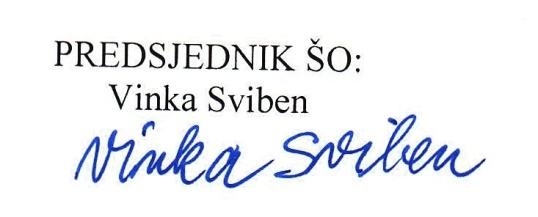 